Лексическая тема «Цветы и насекомые. Закрепление»Дата выполнения:29.04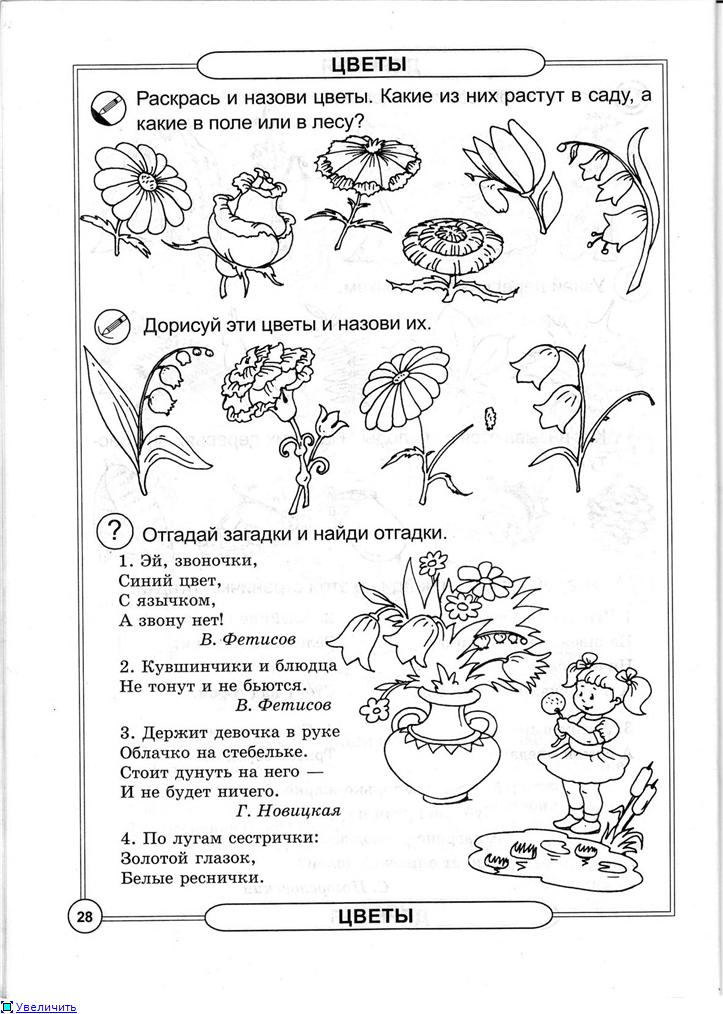 Дата выполнения:29.04.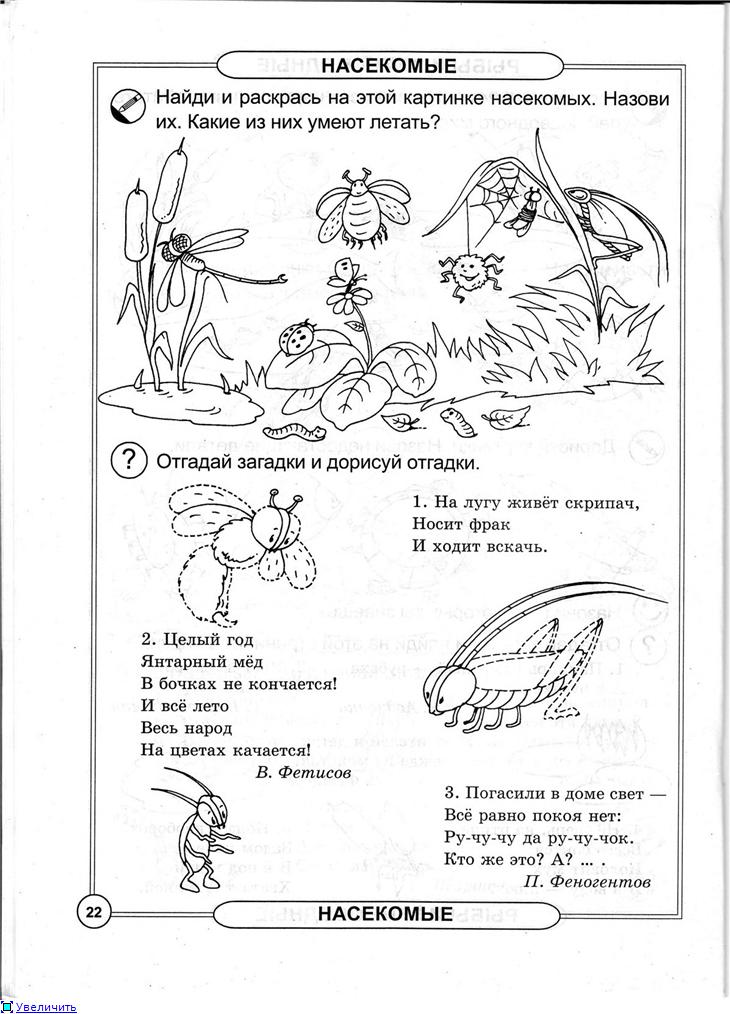 Дата выполнения:30.04Соедини стрелочками одинаковых по цвету бабочек и цветов.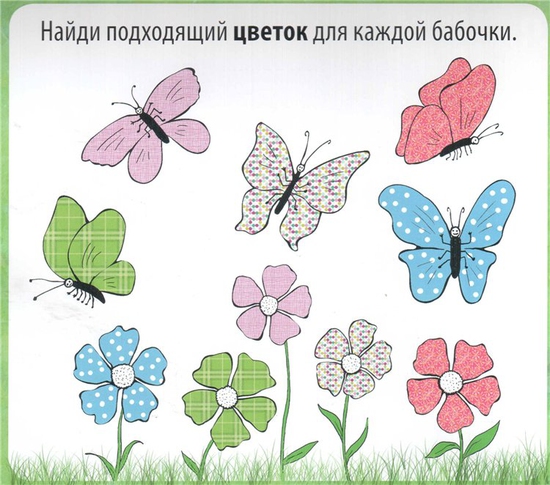 Дата выполнения:30.04.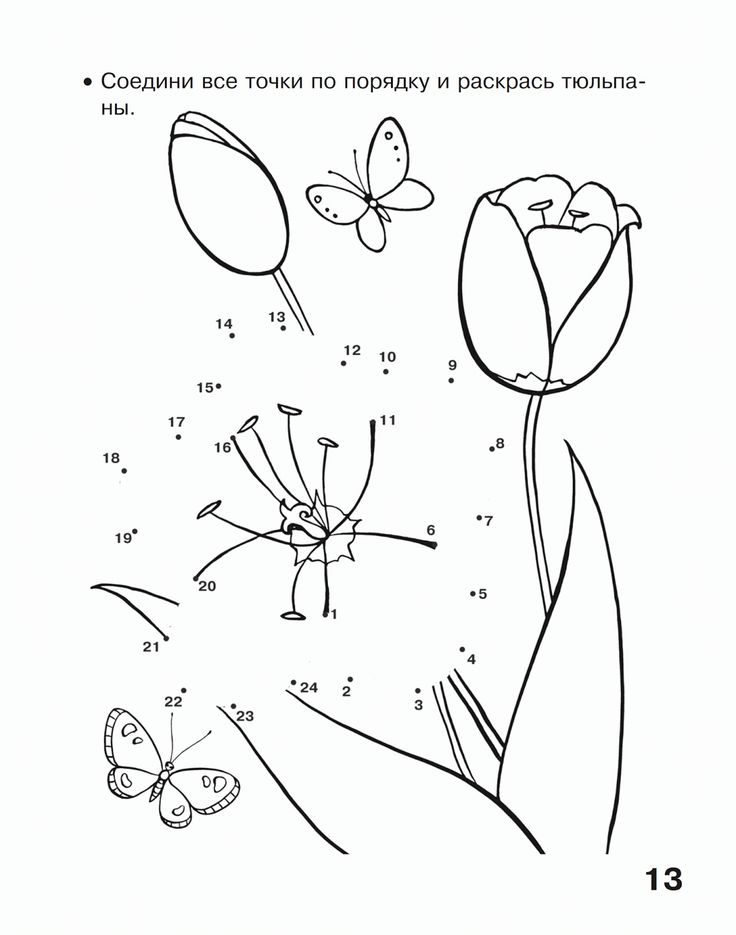 